                        Knowledge Organiser 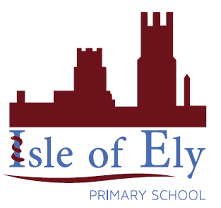                     Summer Term 1                     Computing – Introduction to DataTally ChartBranching Database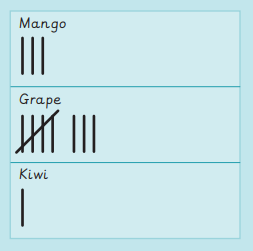 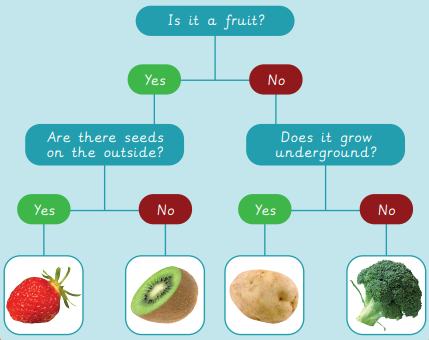 Bar Graph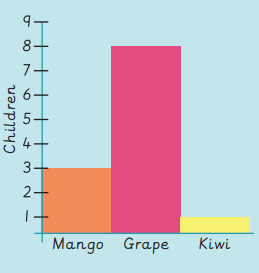 Vocabulary Vocabulary Branching databaseUsing a series of yes or no questions to categorise data or objects.CategorisePut into groups that have similar or the same properties.ChartInformation displayed in a graph, table, tally or diagram.ComputerElectronic machine that accepts and processes information to produce an output, and then stores the results.DataInformation used for a specific purpose or investigation.InformationFacts about a specific thing, person, place or other.LabelInformation attached to something to tell you about it.PictogramA chart which uses pictures to represent items.RecordTo store information about something.SortTo arrange items by an order or into a category.TableA chart which stores data in columns and rows.TextWritten or typed letters and words.